Форма 1ОТЧЕТ об исполнении в 2021 году Планов мероприятий по устранению недостатков, выявленных в ходе независимой оценки качества условий оказания услуг в 2020 году, подведомственными организациями, осуществляющими образовательную деятельностьмуниципальное образование: ________________________________1. Организационно - распорядительные мероприятия в рамках осуществления ведомственного контроля1.1. Рассмотрение результатов НОКО подведомственных организаций за 2020 год:1.2. Размещение информации о НОКО в СМИ, социальных сетях:  - источники, ссылки в сети Интернет, реквизиты публикацийМБДОУ детский сад «Островок» http://ostrovok.unosmirnih.ru/index.php/57-noko/146-noko?highlight=WyJcdTA0M2RcdTA0M2VcdTA0M2FcdTA0M2UiXQ 1.3. Текущий анализ исполнения Планов подведомственных организаций за 2020 годФорма 22.  Общий анализ выполнения Планов в 2021 году (информация предоставляется по каждой организации)Форма 3Информация предоставляется по утвержденному Плану мероприятий по каждой организации отдельно ПРИЛОЖЕНИЕк письму министерства образования Сахалинской областиот___________ №____________ДатаФорма рассмотрения Результаты, принятые решенияНапример: Совещание при главе администрацииНапример:Премирование - наименование ОУ, - объем финансовых средств, на что предусмотрены, как освоеныДатаФорма рассмотрения (заслушивания отчетов об исполнении Планов) Результаты, принятые решенияНапример: Заседание общешкольного родительского комитетаНапример:Премирование: - наименование ОУ, - объем финансовых средств, на что предусмотрены, как освоены№Наименование организацийВыполнение мероприятийВыполнение мероприятий% исполнения ПланаНеисполненные мероприятия (частично исполненные мероприятия)Неисполненные мероприятия (частично исполненные мероприятия)ПланФактПричины (по каждому неисполненному мероприятию)Принятые решения, в том числе административного характера1МБДОУ детский сад «Островок» Систематическая актуализация информации на сайте организации. Размещение информации на сайте www.bus.gov.ruРазмещение и актуализация на сайте муниципального задания раз в кварта, отчет о выполнении муниципального задания, размещение и корректировка плана ФХД 2021100%Анализ и проверка размещенной информации на стендах в помещении организации; на официальном сайте организацииИнформация в соответствии с нормативными актами размещенная на стендах образовательного учреждения, а также на сайте учреждения2021100%Размещение анкетирования и проведения опросов для граждан о доступности информации на сайте, информационных стендах ОО2021100  %Обеспечение наличия комфортной зоны отдыха (ожидания) Запланировано на 2022 год0%Отсутствие финансированияРазмещение анкетирования и проведения опросов для граждан о доступности и комфортности предоставления услуг2021100 %Оборудование специальных санитарно-гигиенических помещений в организациях социальной сферы Оборудована санитарно-гигиеническое помещение2021100%Установка оборудования дублирования для инвалидов по слуху и зрению звуковой и зрительной информации; дублирование надписей, знаков иной текстовой и графической информации знаками, выполненными рельефно-точечным шрифтом Брайля Тактильная табличка (направление движения), информационная табличка с наименованием учреждения, местом его нахождения, включая режим работы выполненными рельефно-точечным шрифтом Брайля, информационная мнемосхема, отображающая информацию о передвижениях в здании (план эвакуации)  70% Отсутствие финансированияЗапланировано на 2022 годПроведение инструктажей, тренингов с педагогическими работниками и вспомогательным персоналом по развитию коммуникативных навыков, доброжелательного общения с воспитанниками и их родителями/ законными представителями 2021 год100%Проведение мероприятий, направленных на популяризацию и освещение деятельности ОО на информационном стенде, на официальном сайте ОО, в средствах массовой информации. В целях популяризации и освещения деятельности ОО обеспечивается информирование родителей на сайте ОО, ежедневно размещается от 30до 5 постов в Инстаграмм  100% Обеспечение информирования родителей, общественности о графике работы ОО Размещение информации на входных дверях здания 2021г100%Проведение анкетирования среди родителей (законных представителей) по вопросу изменения графика работы ОО. Изменения графика работы по предложениям родителей ОО Не проводилось 0 % Данный вопрос родительской общественностью не поднимался Проведение в ОО «Дня открытых дверей» для родительской общественности В связи с распространением новой коронавирусной инфекции день открытых дверей не проводился 0 % Обеспечение широкого информирования родителей, общественности о деятельности ОО, мероприятиях на официальном сайте, в социальных сетях, презентациио деятельности ОО.Реализация совместных проектов с родителями (законнымипредставителями) в ОО.Ежедневная информация о проведенных мероприятиях размещается на сайте и на странице в Инстаграмм  Реализация грантового проекта «Мир особого ребенка» проведение мастер-классов для родителей.Выставки совместных работ детей и родителей 100%№Недостатки, выявленные в ходе независимой оценки качества условий оказания услуг организациейНаименование мероприятия по устранению недостатков, выявленных в ходе независимой оценки качества условий оказания услуг организациейПлановый срок реализации мероприятияОтветственный исполнитель (с указанием фамилии, имени, отчества и должности)Сведения о ходе реализации мероприятия2Сведения о ходе реализации мероприятия2№Недостатки, выявленные в ходе независимой оценки качества условий оказания услуг организациейНаименование мероприятия по устранению недостатков, выявленных в ходе независимой оценки качества условий оказания услуг организациейПлановый срок реализации мероприятияОтветственный исполнитель (с указанием фамилии, имени, отчества и должности)реализованные меры по устранению выявленных недостатковфактический срок реализацииМО______________________________Наименованные организации_МБДОУ детский сад «Островок» пгт. СмирныхМО______________________________Наименованные организации_МБДОУ детский сад «Островок» пгт. СмирныхМО______________________________Наименованные организации_МБДОУ детский сад «Островок» пгт. СмирныхМО______________________________Наименованные организации_МБДОУ детский сад «Островок» пгт. СмирныхМО______________________________Наименованные организации_МБДОУ детский сад «Островок» пгт. СмирныхМО______________________________Наименованные организации_МБДОУ детский сад «Островок» пгт. СмирныхI.Открытость и доступность информации об организации-86,13Открытость и доступность информации об организации-86,13Открытость и доступность информации об организации-86,13Открытость и доступность информации об организации-86,13Открытость и доступность информации об организации-86,13Открытость и доступность информации об организации-86,131.1.Полнота и актуальность информации об организации, осуществляющей образовательную деятельность (далее – организация), и её деятельности, размещенной на официальном сайте организации в информационно- телекоммуникационной сети «Интернет» (далее – сеть Интернет) (для государственных (муниципальных) организаций – информации, размещенной, в том числе на официальном сайте в сети Интернет www.bus.gov.ru– 83,11 Систематическая актуализация информации на сайте организаций Ежемесячный контроль размещения информации по состоянию на 20 число месяца на сайте www.bus.gov.ru.Анализ наполняемости сайта организацийЕжемесячно в течение годаТимашова Г.А., техник Процишина О.А., заместитель заведующего по ВМР, Завьялова В.М. заведующий МБДОУ детский сад «Островок» пгт.СмирныхРазмещение и актуализация на сайте муниципального задания раз в кварта, отчет о выполнении муниципального задания, размещение и корректировка плана ФХД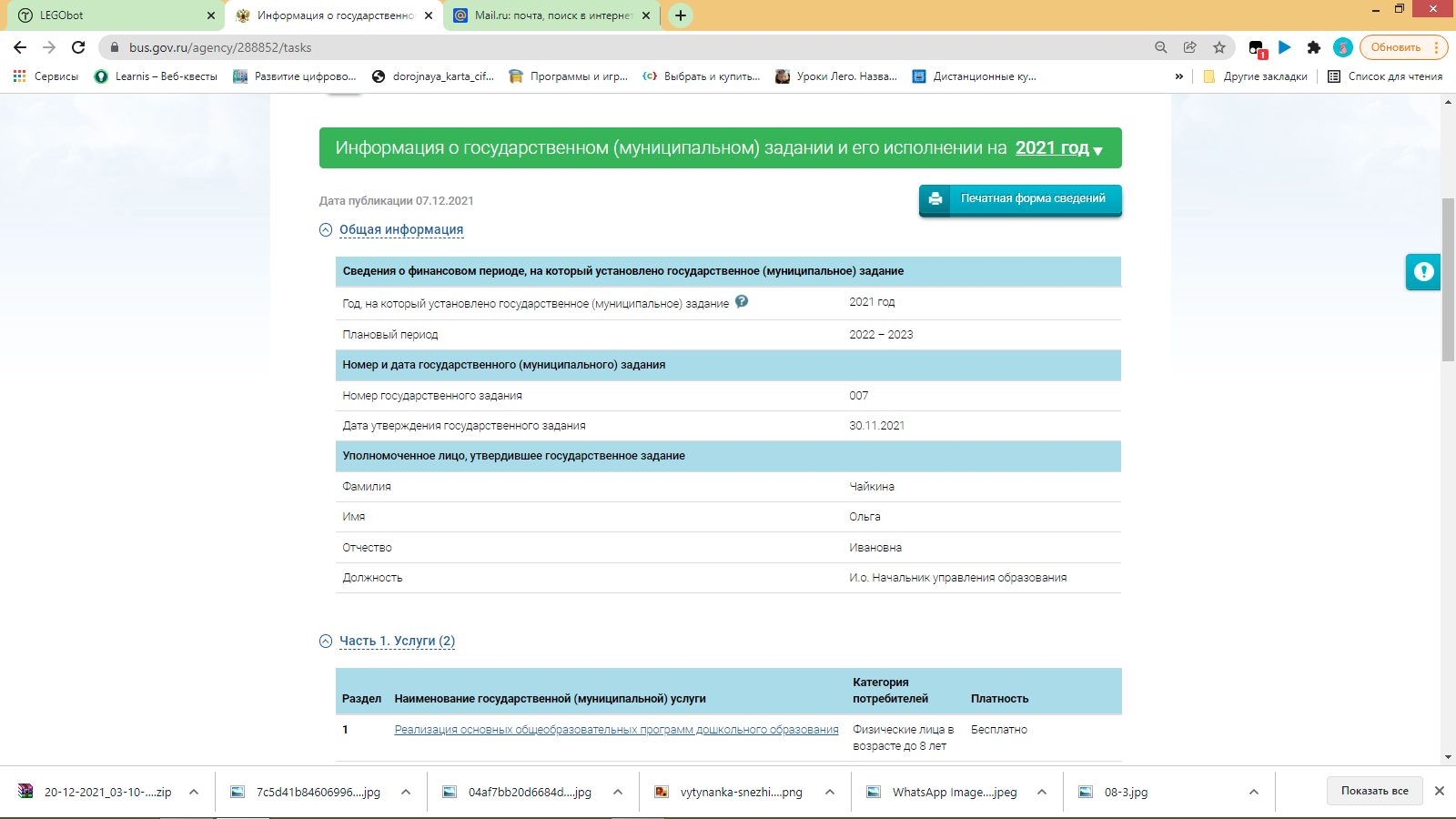 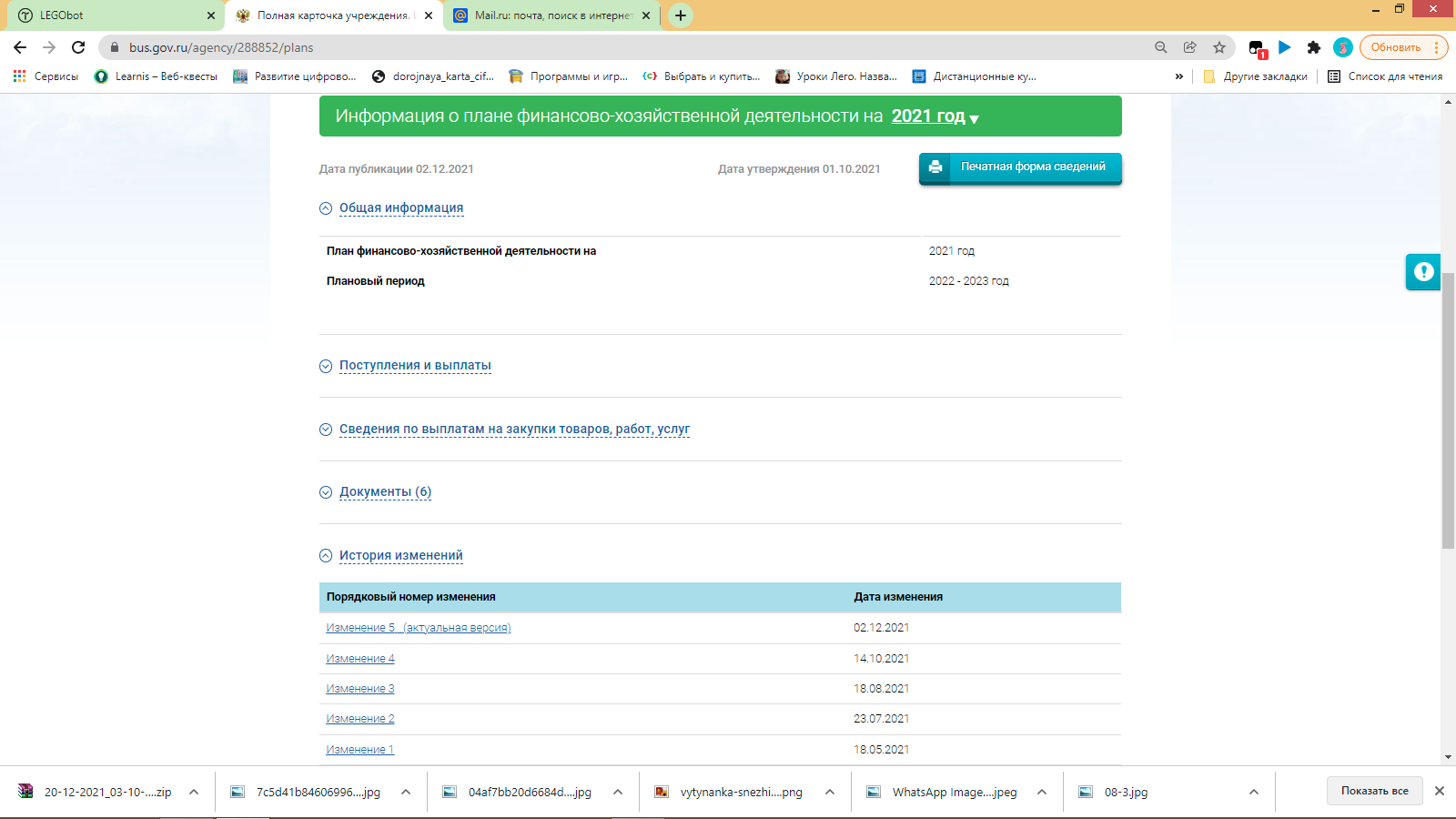 2021 год 1.2Соответствие информации о деятельности организации социальной сферы, размещенной на общедоступных информационных ресурсах, ее содержанию и порядку (форме), установленным нормативными правовыми актами: - на информационных стендах в помещении организации социальной сферы; - на официальном сайте организации социальной сферы в сети «Интернет» (далее - официальных сайтов организаций социальной сферы) -88,89  Анализ и проверка, размещенной на информационных стендах в помещении организации, размещение которых установлено нормативными правовыми актами.2020-2023 г (Один раз в год)Тимашова Г.А., техник Процишина О.А., заместитель заведующего по ВМР, Завьялова В.М. заведующий МБДОУ детский сад «Островок» пгт. СмирныхИнформация в соответствии с нормативными актами размещенная на стендах образовательного учреждения, а также на сайте учреждения 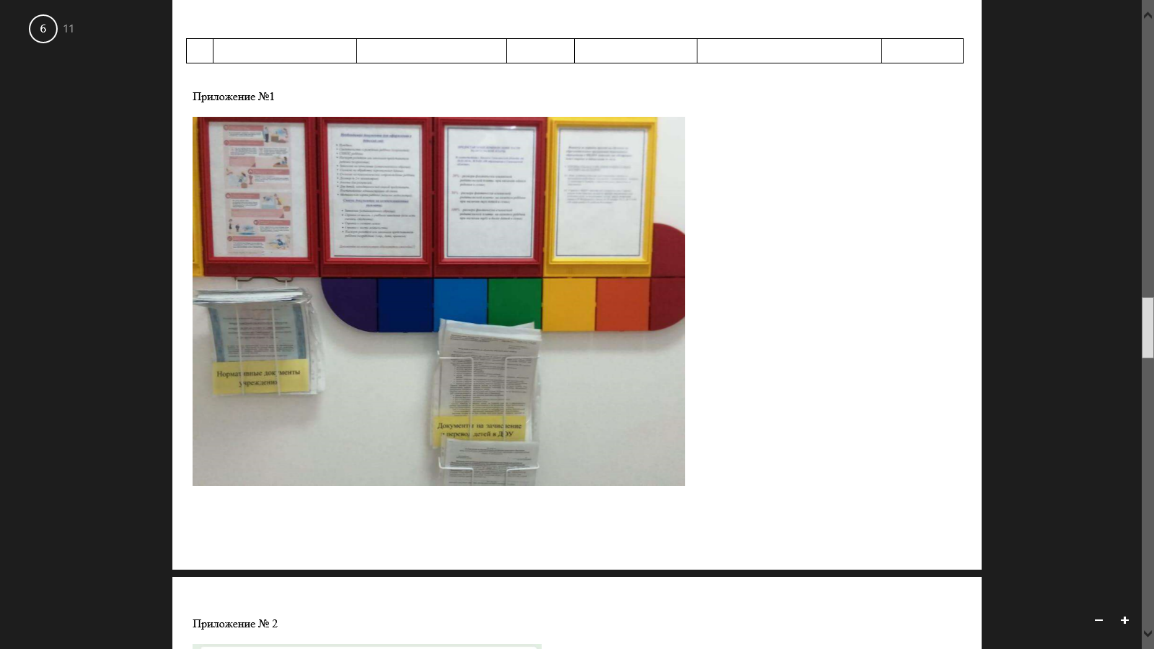 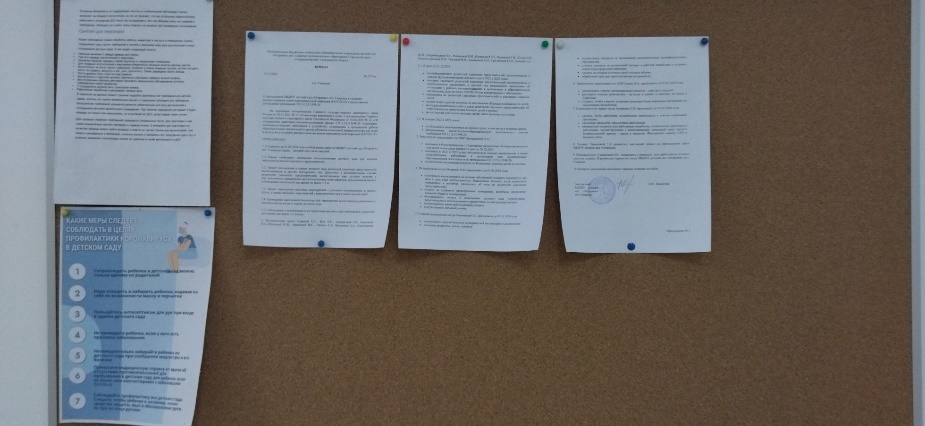 2021 год 1.3.Доля получателей услуг, удовлетворенных открытостью, полнотой и доступностью информации о деятельности образовательной организации, размещенной на информационных стендах в помещении образовательной организации, на официальном сайте образовательной организации в сети «Интернет» (в % от общего числа опрошенных получателей услуг) -86,89 Размещение на сайтах организаций раздела "Опрос", «Анкетирование» и проведение опросов граждан о доступности информации на сайте, информационных стендах в ОО.Информирование заявителей о ходе рассмотрения обращений.Использование возможности различных сервисов для повышения доступности сведений о ходе рассмотрения обращений получателей образовательных услуг.Один раз в полугодие2020-2023ггТимашова Г.А., техник Завьялова В.М. заведующийМБДОУ детский сад «Островок» пгт.СмирныхПроведено анкетирование «Анкета для родителей по оценке деятельности дошкольного образовательного учреждения» II.Комфортность условий предоставления услуг-88,39Комфортность условий предоставления услуг-88,39Комфортность условий предоставления услуг-88,39Комфортность условий предоставления услуг-88,39Комфортность условий предоставления услуг-88,39Комфортность условий предоставления услуг-88,392.1Обеспечение в образовательной организации комфортных условий пребывания (наличие комфортной зоны отдыха (ожидания), оборудованной соответствующей мебелью, наличие и понятность навигации внутри организации, наличие и доступность питьевой воды, санитарно-гигиенических помещений, санитарное состояние помещений организации) -88,89Продолжение работы по поддержанию должного уровня комфортности условий, в которых осуществляется образовательная деятельность.2020-2023Сомов И.А., заместитель заведующего по АХВПроцишина О.А.  заместитель заведующего по ВМР,Завьялова В.М. заведующий МБДОУ детский сад «Островок» пгт.СмирныхПриобретение манежа для детей раннего возраста. Приобретение блендера для организации питания детей раннего возраста Обеспечение наличие комфортной зоны отдыха (ожидания), оборудованной соответствующей мебелью, наличие и понятность навигации внутри организации и доступности питьевой воды (установка системы кулера для воды)2020-2023Оборудование комфортной зоны отдыха запланировано на 2022 год 2022 год2.3Доля получателей услуг удовлетворенных комфортностью предоставления услуг образовательной организацией (в % от общего числа опрошенных получателей услуг)-87,89Размещение на сайтах организаций раздела "Опрос", «Анкетирование» и проведение опросов граждан о доступности и комфортности предоставления услуг.2020-2023 один раз в годТимашова Г.А., техникПроцишина О.А., заместитель заведующего по ВМР, Завьялова В.М. заведующий МБДОУ детский сад «Островок» пгт. СмирныхIII.Доступность услуг для инвалидов- 60,6Доступность услуг для инвалидов- 60,6Доступность услуг для инвалидов- 60,6Доступность услуг для инвалидов- 60,6Доступность услуг для инвалидов- 60,6Доступность услуг для инвалидов- 60,63.1Оборудование специальных санитарно-гигиенических помещений в организациях социальной сферыЗавьялова В.М., заведующийМБДОУ детский сад «Островок» пгт. СмирныхОборудовано санитарно-гигиеническое помещение 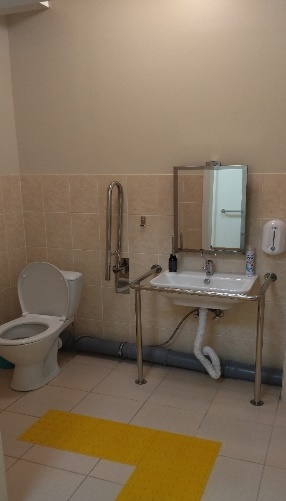 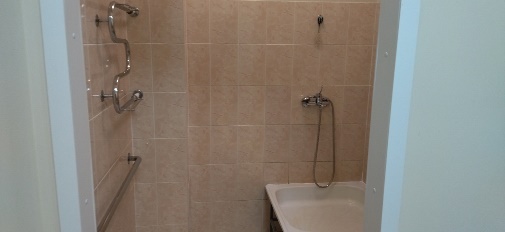 20213.2.Обеспечение в организации социальной сферы условий доступности, позволяющих инвалидам получать услуги наравне с другими-62,2Установка оборудования дублирование для инвалидов по слуху и зрению звуковой и зрительной информации; дублирование надписей, знаков и иной текстовой и графической информации знаками, выполненными рельефно-точечным шрифтом Брайля; возможность предоставления инвалидам по слуху (слуху и зрению) услуг сурдопереводчика (тифлосурдопереводчика);2020-2023Завьялова В.М. заведующийМБДОУ детский сад «Островок» пгт.СмирныхТактильная табличка (направление движения), информационная табличка с наименованием учреждения, местом его нахождения, включая режим работы выполненными рельефно-точечным шрифтом Брайля, информационная мнемосхема, отображающая информацию о передвижениях в здании (план эвакуации)  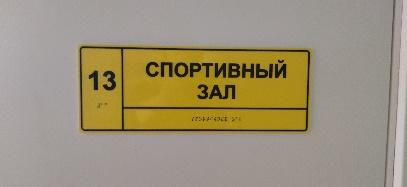 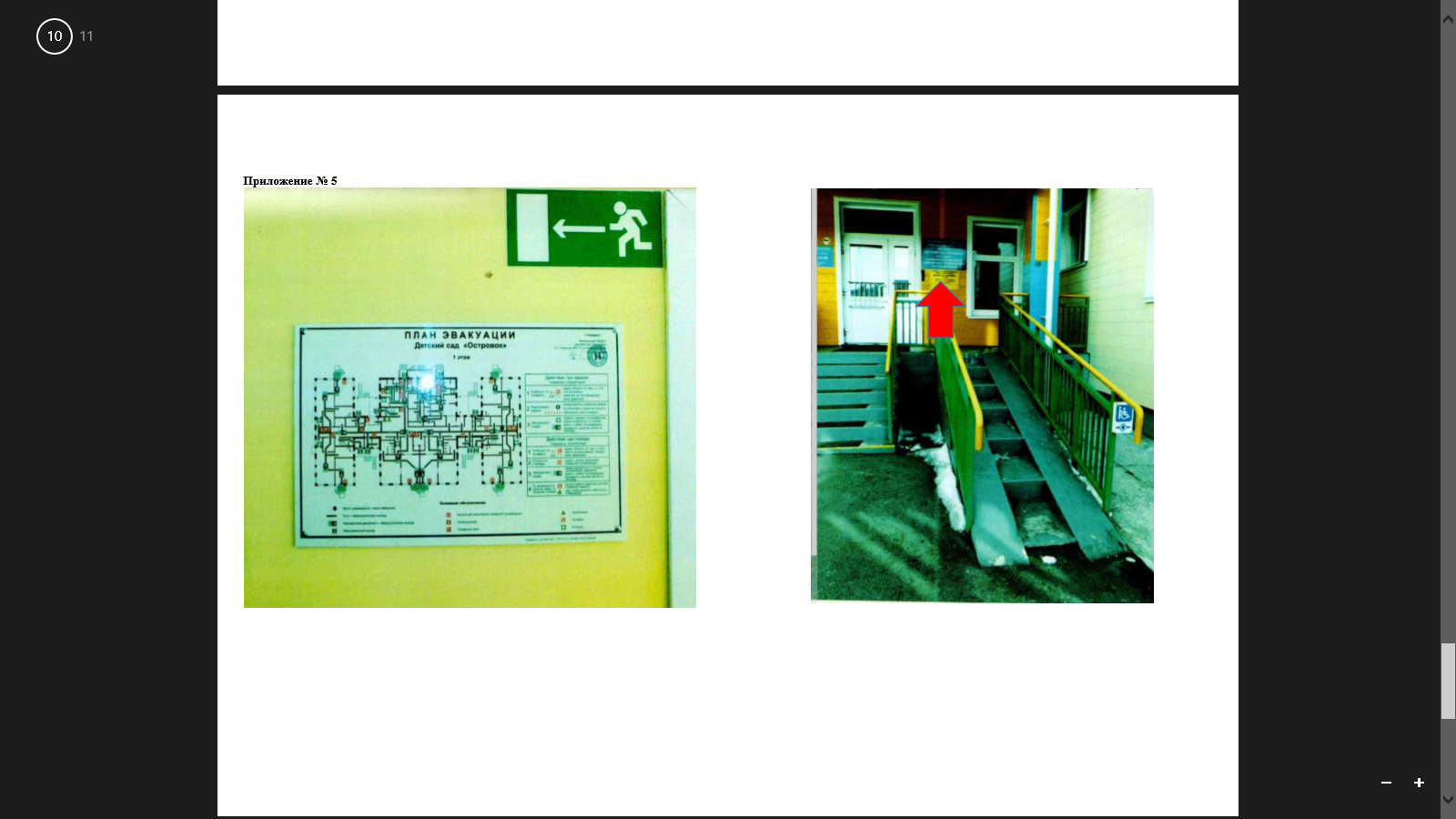 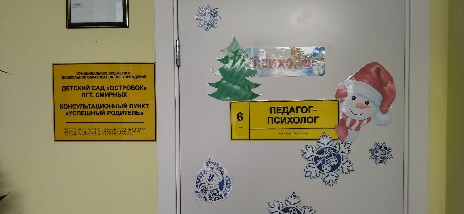 2022IV.Показатели, характеризующие общий критерий оценки качества образовательной деятельности организаций,осуществляющих образовательную деятельность, касающиеся удовлетворенности качеством образовательной деятельности организаций- 85,4 Показатели, характеризующие общий критерий оценки качества образовательной деятельности организаций,осуществляющих образовательную деятельность, касающиеся удовлетворенности качеством образовательной деятельности организаций- 85,4 Показатели, характеризующие общий критерий оценки качества образовательной деятельности организаций,осуществляющих образовательную деятельность, касающиеся удовлетворенности качеством образовательной деятельности организаций- 85,4 Показатели, характеризующие общий критерий оценки качества образовательной деятельности организаций,осуществляющих образовательную деятельность, касающиеся удовлетворенности качеством образовательной деятельности организаций- 85,4 Показатели, характеризующие общий критерий оценки качества образовательной деятельности организаций,осуществляющих образовательную деятельность, касающиеся удовлетворенности качеством образовательной деятельности организаций- 85,4 Показатели, характеризующие общий критерий оценки качества образовательной деятельности организаций,осуществляющих образовательную деятельность, касающиеся удовлетворенности качеством образовательной деятельности организаций- 85,4 4.1Доля получателей услуг, удовлетворенных доброжелательностью, вежливостью работников образовательной организации, обеспечивающих первичный контакт и информирование получателя услуги при непосредственном обращении в организацию социальной сферы (в % от общего числа опрошенных получателей услуг)84,33Проведение инструктажей, тренингов с педагогическими работниками и вспомогательным персоналом по развитию коммуникативных навыков, доброжелательного общения с воспитанниками и их родителями/законными представителями.Разработка памятки по теме «Правила поведения и общения участников образовательных отношений в ОО»Административный контроль по соблюдению этических норм и правил сотрудниками ОО.2020-2023Дворецкая И. В., Хохлова К.Ю., педагог – психологПроцишина О.А., заместитель заведующего по ВМРВ.М.Завьялова, заведующий МБДОУ детский сад «Островок» пгт. СмирныхОбучение 3 – х сотрудников по программе «Организация доступной среды жизнедеятельности для инвалидов и маломобильных групп населения (ММГ)»Проведение семинара-практикума «Взаимодействие педагогов с дошкольниками. Социальный статус ребенка в детском коллективе» и семинар «Взаимодействие коллектива взрослых с дошкольниками. Способы разрешения детских конфликтов» 2020 год V.Удовлетворенность условиями оказания услуг-92,25.1Доля получателей услуг, которые готовы рекомендовать образовательную организацию родственникам и знакомым-92Проведение мероприятий, направленных на популяризацию и освещение деятельности ОО на информационном стенде, официальном сайте ОО, в средствах массовой информации.2020-2023Процишина О.А., заместитель по ВМРЗавьялова В.М., заведующий МБДОУ «Островок» п СмирныхВедение сайта ОО http://ostrovok.unosmirnih.ru/ 20215.2Доля получателей услуг, удовлетворенных организационными условиями предоставления услуг (графиком работы образовательной организации) (в % от общего числа опрошенных получателей услуг)-91,56Обеспечение информирования родителей, общественности о графике работы ОО.Проведение анкетирования среди родителей (законных представителей) обучающихся по вопросу изменения графика работы образовательной организации удовлетворенности условиям оказания услуг в образовательной организации; Изменение графика работы ОО по предложениям родителей, общественности.2020-2023Тимашова Г.А. техникПроцишина О.А., заместитель по ВМРВ.М.Завьялова, заведующий МБДОУ «Островок» пгт. СмирныхДанный вопрос родительской общественностью не поднимался 20225.3.Доля получателей услуг, удовлетворенных в целом условиями оказания услуг в образовательной организации (в % от общего числа опрошенных получателей услуг)-92,67Проведение в ОО «Дня открытых дверей» для родительской общественности.Обеспечение широкого информирования родителей, общественности о деятельности ОО, мероприятиях на официальном сайте, в социальных сетях, презентации о деятельности ОО.Реализация совместных проектов с родителями (законными представителями) в ОО.2020-2023Процишина О.А., заместитель по ВМРЗавьялова В.М.,, заведующий МБДОУ «Островок» пгт. СмирныхВ связи с распространением новой коронавирусно инфекции день открытых дверей не проводился  Ежедневное информирование о проведенных мероприятиях размещается на сайте и странице в Инстаграмм2021